СУМСЬКА МІСЬКА РАДАVІІ СКЛИКАННЯ          СЕСІЯРІШЕННЯПро внесення змін до рішення Сумської міської ради «Про положення про департамент забезпечення ресурсних платежів Сумської міської ради»                 від 28 вересня 2016 року № 1128-МРЗ метою впорядкування окремих аспектів діяльності департаменту забезпечення ресурсних платежів Сумської міської ради, відповідно до частини четвертої статті 54 та керуючись статтею 25 Закону України «Про місцеве самоврядування в Україні», Сумська міська рада ВИРІШИЛА:1. Внести зміни в додаток до рішення Сумської міської ради «Про Положення про департамент забезпечення ресурсних платежів Сумської міської ради» від 28 вересня 2016 року № 1128-МР, а саме:1.1 Пункт 1.9 розділу I. Загальні положення викласти в наступній редакції:«1.9. Департамент забезпечує організацію здійснення власних повноважень та делегованих повноважень органів виконавчої влади, визначених підпунктом 1 пункту «а» статті 27, підпунктами 1, 4 пункту «а» та пунктом «б» статті 29, підпунктом 5 пункту «а» частини першої статті 31, підпунктами 1, 4 пункту «а» частини першої  та підпунктами 1, 5, 8, 9, 10, 13 пункту «б» частини першої статті 33 Закону України «Про місцеве самоврядування в Україні».»1.2.Доповнити пункт 3.2 розділу III. Завдання та функції департаменту новим підпунктом, виклавши його в наступній редакції:«3.2.62. Надає відомості з Державного земельного кадастру відповідно до закону.»2. Організацію виконання цього рішення покласти на першого заступника міського голови Войтенка В.В.Сумський міський голова                                                                     О.М. ЛисенкоВиконавець: Клименко Ю.М.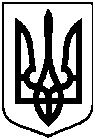 Проектоприлюднено«___» _______ 2016 р.від                  2016 року №        -МРм. Суми